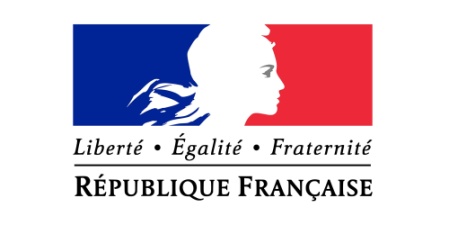 Document à renvoyer complété à : secretaire@bad-kom.frRenouvellement de licence d’une fédération sportiveQuestionnaire de santé « QS – SPORT »Ce questionnaire de santé permet de savoir si vous devez fournir un certificat médical pour renouveler votre licence sportive.    ATTESTATION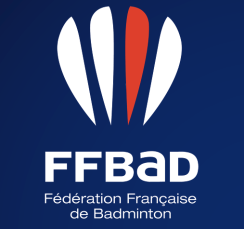 Je soussigné(e), NOM : 	PRENOM : 		atteste avoir renseigné le questionnaire de santé QS-SPORT Cerfa N°15699*01 et  avoir répondu par la négative à l’ensemble des questions. DATE :	Signature du licencié : cliquez sur l’image encadrée en bleu puis insérer votre signature numériséePour les mineurs :Je soussigné(e), NOM : 	PRENOM : 	En ma qualité de représentant légal de :NOM : 	PRENOM : 	atteste qu’il/elle a renseigné le questionnaire de santé QS-SPORT Cerfa N°15699*01 et a répondu par la négative à l’ensemble des questions.DATE :	Signature du licencié : cliquez sur l’image encadrée en bleu puis insérer votre signature numériséeOUINONDurant Les 12 derniers moisDurant Les 12 derniers moisDurant Les 12 derniers moisUn membre de votre famille est-il décédé subitement d’une cause cardiaque inexpliquée ?Avez-vous ressenti une douleur dans la poitrine, des palpitations, un essoufflement inhabituel ou un malaise ?Avez-vous eu un épisode de respiration sifflante ? (Asthme)Avez-vous eu une perte de connaissance ?Si vous avez arrêté le sport pendant 30 jours ou plus pour des raisons de santé, avez-vous repris sans l’accord d’un médecin ?Avez--vous débuté un traitement médical de longue durée (hors contraception et désensibilisation aux allergies) ?A ce jourA ce jourA ce jourRessentez-vous une douleur, un manque de force ou une raideur suite à un problème osseux, articulaire ou musculaire (fracture, entorse, luxation, déchirure, tendinite, etc…) survenu durant les 12 derniers mois ?Votre pratique sportive est-elle interrompue pour des raisons de santé ?Pensez-vous avoir besoin d’un avis médical pour poursuivre votre pratique sportive ?*NB : Les réponses formulées relèvent de la seule responsabilité du licencié.*NB : Les réponses formulées relèvent de la seule responsabilité du licencié.*NB : Les réponses formulées relèvent de la seule responsabilité du licencié.Si vous avez répondu NON à toutes les questions :Pas de certificat médical à fournir. Simplement attestez, selon les modalités prévues par la fédération, avoir répondu NON à toutes les questions lors de la demande de renouvellement de la licence.Si vous avez répondu OUI à une ou plusieurs questions :Certificat médical à fournir. Consultez un médecin et présentez-lui ce questionnaire renseigné.